SÚMULA DA 02ª REUNIÃO DA COMISSÃO DE ATHIS-CAU/RJDATA:09 de março de 2023, quinta-feiraHORÁRIO:16h30 às 18h18LOCAL:Reunião Remota, realizada por meio de videoconferência Reunião Remota, realizada por meio de videoconferência Reunião Remota, realizada por meio de videoconferência PARTICIPANTESLeslie Loreto Mora Gonzalez PRESENTEPRESENTEPARTICIPANTESMauri Vieira da Silva----------------PARTICIPANTESEmmily Leandro CastroPRESENTEPRESENTEPARTICIPANTESSofia EderPRESENTEPRESENTEPARTICIPANTESSandra Kokudai PRESENTEPRESENTEPARTICIPANTESRenata Cristina do N AntãoSecretária Geral de MesaSecretária Geral de MesaPARTICIPANTESNicolas BragaChefe da ComunicaçãoChefe da Comunicação      Verificação de quórum e informes      Verificação de quórum e informes      Verificação de quórum e informes      Verificação de quórum e informesPresençasVerificado o quórum para início da reunião às 16h30, com os conselheiros acima nominados. A pauta foi:Edital de ATHISFórum de ATHIS Podcast de ATHISFolder de ATHISVerificado o quórum para início da reunião às 16h30, com os conselheiros acima nominados. A pauta foi:Edital de ATHISFórum de ATHIS Podcast de ATHISFolder de ATHISVerificado o quórum para início da reunião às 16h30, com os conselheiros acima nominados. A pauta foi:Edital de ATHISFórum de ATHIS Podcast de ATHISFolder de ATHISInformesInformesInformesInformesA conselheira Sandra fez o informe sobre a atividade realizada na data de hoje em Maricá A conselheira. Emmily compartilhou o material sobre as rodas que estão sendo feitas (https://www.marica.rj.gov.br/habitacao-marica/documentos/ )A conselheira Sandra fez o informe sobre a atividade realizada na data de hoje em Maricá A conselheira. Emmily compartilhou o material sobre as rodas que estão sendo feitas (https://www.marica.rj.gov.br/habitacao-marica/documentos/ )A conselheira Sandra fez o informe sobre a atividade realizada na data de hoje em Maricá A conselheira. Emmily compartilhou o material sobre as rodas que estão sendo feitas (https://www.marica.rj.gov.br/habitacao-marica/documentos/ )A conselheira Sandra fez o informe sobre a atividade realizada na data de hoje em Maricá A conselheira. Emmily compartilhou o material sobre as rodas que estão sendo feitas (https://www.marica.rj.gov.br/habitacao-marica/documentos/ )Edital de ATHISEdital de ATHISEdital de ATHISEdital de ATHISA assessora Renata colocou a questão levantada na última reunião da Comissão, pela conselheira Sofia, de haver uma priorização de projetos de fora da região metropolitana. Os presentes discutiram a questão do acréscimo de nota para projetos oriundos de fora da região metropolitana, chegando ao consenso de que a região metropolitana engloba a baixada fluminense, a qual por suas vulnerabilidades também deve ser priorizada. Foi sugerido que a pontuação diferenciada (aumentada) deve ser para projetos de fora da capital e que essa deve ser explicitada no edital de que projetos de fora da capital podem ter sua nota acrescida de até 1.0 (um) ponto.A redação do edital foi alterada para:9.8. A Comissão de Seleção de Assistência Técnica para Habitação de Interesse Social do CAU/RJ com o objetivo de reduzir desigualdades territoriais estabelecerá pontuação diferenciada para projetos de fora da capital do Rio de Janeiro, conforme o disposto no art. 9º, §5º, I e IV do Decreto 8.726/2016, desta forma projetos de fora da capital terão sua nota acrescida de até um 1.0 (um) ponto.Encaminhamentos: O edital será lançado em 10 de março e a divulgação se dará pelo site, Instagram e card.A assessora Renata colocou a questão levantada na última reunião da Comissão, pela conselheira Sofia, de haver uma priorização de projetos de fora da região metropolitana. Os presentes discutiram a questão do acréscimo de nota para projetos oriundos de fora da região metropolitana, chegando ao consenso de que a região metropolitana engloba a baixada fluminense, a qual por suas vulnerabilidades também deve ser priorizada. Foi sugerido que a pontuação diferenciada (aumentada) deve ser para projetos de fora da capital e que essa deve ser explicitada no edital de que projetos de fora da capital podem ter sua nota acrescida de até 1.0 (um) ponto.A redação do edital foi alterada para:9.8. A Comissão de Seleção de Assistência Técnica para Habitação de Interesse Social do CAU/RJ com o objetivo de reduzir desigualdades territoriais estabelecerá pontuação diferenciada para projetos de fora da capital do Rio de Janeiro, conforme o disposto no art. 9º, §5º, I e IV do Decreto 8.726/2016, desta forma projetos de fora da capital terão sua nota acrescida de até um 1.0 (um) ponto.Encaminhamentos: O edital será lançado em 10 de março e a divulgação se dará pelo site, Instagram e card.A assessora Renata colocou a questão levantada na última reunião da Comissão, pela conselheira Sofia, de haver uma priorização de projetos de fora da região metropolitana. Os presentes discutiram a questão do acréscimo de nota para projetos oriundos de fora da região metropolitana, chegando ao consenso de que a região metropolitana engloba a baixada fluminense, a qual por suas vulnerabilidades também deve ser priorizada. Foi sugerido que a pontuação diferenciada (aumentada) deve ser para projetos de fora da capital e que essa deve ser explicitada no edital de que projetos de fora da capital podem ter sua nota acrescida de até 1.0 (um) ponto.A redação do edital foi alterada para:9.8. A Comissão de Seleção de Assistência Técnica para Habitação de Interesse Social do CAU/RJ com o objetivo de reduzir desigualdades territoriais estabelecerá pontuação diferenciada para projetos de fora da capital do Rio de Janeiro, conforme o disposto no art. 9º, §5º, I e IV do Decreto 8.726/2016, desta forma projetos de fora da capital terão sua nota acrescida de até um 1.0 (um) ponto.Encaminhamentos: O edital será lançado em 10 de março e a divulgação se dará pelo site, Instagram e card.A assessora Renata colocou a questão levantada na última reunião da Comissão, pela conselheira Sofia, de haver uma priorização de projetos de fora da região metropolitana. Os presentes discutiram a questão do acréscimo de nota para projetos oriundos de fora da região metropolitana, chegando ao consenso de que a região metropolitana engloba a baixada fluminense, a qual por suas vulnerabilidades também deve ser priorizada. Foi sugerido que a pontuação diferenciada (aumentada) deve ser para projetos de fora da capital e que essa deve ser explicitada no edital de que projetos de fora da capital podem ter sua nota acrescida de até 1.0 (um) ponto.A redação do edital foi alterada para:9.8. A Comissão de Seleção de Assistência Técnica para Habitação de Interesse Social do CAU/RJ com o objetivo de reduzir desigualdades territoriais estabelecerá pontuação diferenciada para projetos de fora da capital do Rio de Janeiro, conforme o disposto no art. 9º, §5º, I e IV do Decreto 8.726/2016, desta forma projetos de fora da capital terão sua nota acrescida de até um 1.0 (um) ponto.Encaminhamentos: O edital será lançado em 10 de março e a divulgação se dará pelo site, Instagram e card.Fórum de ATHIS – 12 de maioFórum de ATHIS – 12 de maioFórum de ATHIS – 12 de maioFórum de ATHIS – 12 de maioA conselheira Leslie fez uma proposta de tema e de organização dos espaços do fórum, sendo a seguinte:Proposta de tema: A importância da ATHIS como parte da política urbana/habitacionalMesa Central: CAU + 1 movimento social (UMP? MNLM? CMP?) + 1 representante de órgão público (Maricá?) – 1hGrupo de discussão: 3 temas – 1hATHIS e interdisciplinaridadeATHIS e financiamentoATHIS e formaçãoMesa final: Retorno dos gruposA conselheira colocou a importância de haver um documento do Fórum sobre ATHIS. Isso porque o posicionamento do CAU/BR está mais para um nicho de mercado para os arquitetos do que um direito à habitação/moradia.Sandra fez uma ponderação da importância de a discussão não ser só sobre nicho de mercado, mas sim política pública, bem como de se pensar para que servirá o material produzido no Fórum. Ela também falou sobre trazer alguém da Prefeitura do Rio de Janeiro. Isso porque o município e o Estado apresentam programas como o Na Régua e o Casa Carioca, nos quais há verba para os programas, mas sua execução não é adequada.As presentes falaram sobre possíveis nomes para participação com do conselheiro Luiz Valverde, da secretária de ação comunitária, Adriana Lima e alguém ligado ao Casa Carioca.Encaminhamentos: A conselheira Leslie irá compartilhar sua proposta para que todos possam contribuir e organizar o material e ter todos os nomes e formato definidos até a próxima reunião da CATHIS (13 de abril).A Comissão fará uma reunião extra antes da próxima reunião de CATHIS, a ser puxada pelas conselheiras pelo grupo de Whatsapp.A conselheira Leslie fez uma proposta de tema e de organização dos espaços do fórum, sendo a seguinte:Proposta de tema: A importância da ATHIS como parte da política urbana/habitacionalMesa Central: CAU + 1 movimento social (UMP? MNLM? CMP?) + 1 representante de órgão público (Maricá?) – 1hGrupo de discussão: 3 temas – 1hATHIS e interdisciplinaridadeATHIS e financiamentoATHIS e formaçãoMesa final: Retorno dos gruposA conselheira colocou a importância de haver um documento do Fórum sobre ATHIS. Isso porque o posicionamento do CAU/BR está mais para um nicho de mercado para os arquitetos do que um direito à habitação/moradia.Sandra fez uma ponderação da importância de a discussão não ser só sobre nicho de mercado, mas sim política pública, bem como de se pensar para que servirá o material produzido no Fórum. Ela também falou sobre trazer alguém da Prefeitura do Rio de Janeiro. Isso porque o município e o Estado apresentam programas como o Na Régua e o Casa Carioca, nos quais há verba para os programas, mas sua execução não é adequada.As presentes falaram sobre possíveis nomes para participação com do conselheiro Luiz Valverde, da secretária de ação comunitária, Adriana Lima e alguém ligado ao Casa Carioca.Encaminhamentos: A conselheira Leslie irá compartilhar sua proposta para que todos possam contribuir e organizar o material e ter todos os nomes e formato definidos até a próxima reunião da CATHIS (13 de abril).A Comissão fará uma reunião extra antes da próxima reunião de CATHIS, a ser puxada pelas conselheiras pelo grupo de Whatsapp.A conselheira Leslie fez uma proposta de tema e de organização dos espaços do fórum, sendo a seguinte:Proposta de tema: A importância da ATHIS como parte da política urbana/habitacionalMesa Central: CAU + 1 movimento social (UMP? MNLM? CMP?) + 1 representante de órgão público (Maricá?) – 1hGrupo de discussão: 3 temas – 1hATHIS e interdisciplinaridadeATHIS e financiamentoATHIS e formaçãoMesa final: Retorno dos gruposA conselheira colocou a importância de haver um documento do Fórum sobre ATHIS. Isso porque o posicionamento do CAU/BR está mais para um nicho de mercado para os arquitetos do que um direito à habitação/moradia.Sandra fez uma ponderação da importância de a discussão não ser só sobre nicho de mercado, mas sim política pública, bem como de se pensar para que servirá o material produzido no Fórum. Ela também falou sobre trazer alguém da Prefeitura do Rio de Janeiro. Isso porque o município e o Estado apresentam programas como o Na Régua e o Casa Carioca, nos quais há verba para os programas, mas sua execução não é adequada.As presentes falaram sobre possíveis nomes para participação com do conselheiro Luiz Valverde, da secretária de ação comunitária, Adriana Lima e alguém ligado ao Casa Carioca.Encaminhamentos: A conselheira Leslie irá compartilhar sua proposta para que todos possam contribuir e organizar o material e ter todos os nomes e formato definidos até a próxima reunião da CATHIS (13 de abril).A Comissão fará uma reunião extra antes da próxima reunião de CATHIS, a ser puxada pelas conselheiras pelo grupo de Whatsapp.A conselheira Leslie fez uma proposta de tema e de organização dos espaços do fórum, sendo a seguinte:Proposta de tema: A importância da ATHIS como parte da política urbana/habitacionalMesa Central: CAU + 1 movimento social (UMP? MNLM? CMP?) + 1 representante de órgão público (Maricá?) – 1hGrupo de discussão: 3 temas – 1hATHIS e interdisciplinaridadeATHIS e financiamentoATHIS e formaçãoMesa final: Retorno dos gruposA conselheira colocou a importância de haver um documento do Fórum sobre ATHIS. Isso porque o posicionamento do CAU/BR está mais para um nicho de mercado para os arquitetos do que um direito à habitação/moradia.Sandra fez uma ponderação da importância de a discussão não ser só sobre nicho de mercado, mas sim política pública, bem como de se pensar para que servirá o material produzido no Fórum. Ela também falou sobre trazer alguém da Prefeitura do Rio de Janeiro. Isso porque o município e o Estado apresentam programas como o Na Régua e o Casa Carioca, nos quais há verba para os programas, mas sua execução não é adequada.As presentes falaram sobre possíveis nomes para participação com do conselheiro Luiz Valverde, da secretária de ação comunitária, Adriana Lima e alguém ligado ao Casa Carioca.Encaminhamentos: A conselheira Leslie irá compartilhar sua proposta para que todos possam contribuir e organizar o material e ter todos os nomes e formato definidos até a próxima reunião da CATHIS (13 de abril).A Comissão fará uma reunião extra antes da próxima reunião de CATHIS, a ser puxada pelas conselheiras pelo grupo de Whatsapp.Podcast de ATHISPodcast de ATHISPodcast de ATHISPodcast de ATHISO assessor Nicolas entrou na reunião. A conselheira Leslie explicou os temas pensados, que serão até 2 convidados por episódio e cada episódio com até 1h30.Nicolas perguntou para quem se direciona o podcast, que será para profissionais que trabalham com ATHIS, e falou que o tempo ideal é de 25 a 35min. Ele também sugeriu 4 episódios para uma primeira temporada, a serem iniciados a partir de abril (datas a serem confirmadas).**A conselheira Emmily colocou que a questão da precariedade poderia ser um tema para o podcast também.*** Documento coletivo: https://docs.google.com/spreadsheets/d/1b0owgvO6V8UwjVXTjckD6lmDBL_ir-OIEUhY5xEGujo/edit?usp=sharing Encaminhamentos: Definir convidados e temas para que as gravações sejam agendadas na sede do CAU/RJ ainda em abril.O assessor Nicolas entrou na reunião. A conselheira Leslie explicou os temas pensados, que serão até 2 convidados por episódio e cada episódio com até 1h30.Nicolas perguntou para quem se direciona o podcast, que será para profissionais que trabalham com ATHIS, e falou que o tempo ideal é de 25 a 35min. Ele também sugeriu 4 episódios para uma primeira temporada, a serem iniciados a partir de abril (datas a serem confirmadas).**A conselheira Emmily colocou que a questão da precariedade poderia ser um tema para o podcast também.*** Documento coletivo: https://docs.google.com/spreadsheets/d/1b0owgvO6V8UwjVXTjckD6lmDBL_ir-OIEUhY5xEGujo/edit?usp=sharing Encaminhamentos: Definir convidados e temas para que as gravações sejam agendadas na sede do CAU/RJ ainda em abril.O assessor Nicolas entrou na reunião. A conselheira Leslie explicou os temas pensados, que serão até 2 convidados por episódio e cada episódio com até 1h30.Nicolas perguntou para quem se direciona o podcast, que será para profissionais que trabalham com ATHIS, e falou que o tempo ideal é de 25 a 35min. Ele também sugeriu 4 episódios para uma primeira temporada, a serem iniciados a partir de abril (datas a serem confirmadas).**A conselheira Emmily colocou que a questão da precariedade poderia ser um tema para o podcast também.*** Documento coletivo: https://docs.google.com/spreadsheets/d/1b0owgvO6V8UwjVXTjckD6lmDBL_ir-OIEUhY5xEGujo/edit?usp=sharing Encaminhamentos: Definir convidados e temas para que as gravações sejam agendadas na sede do CAU/RJ ainda em abril.O assessor Nicolas entrou na reunião. A conselheira Leslie explicou os temas pensados, que serão até 2 convidados por episódio e cada episódio com até 1h30.Nicolas perguntou para quem se direciona o podcast, que será para profissionais que trabalham com ATHIS, e falou que o tempo ideal é de 25 a 35min. Ele também sugeriu 4 episódios para uma primeira temporada, a serem iniciados a partir de abril (datas a serem confirmadas).**A conselheira Emmily colocou que a questão da precariedade poderia ser um tema para o podcast também.*** Documento coletivo: https://docs.google.com/spreadsheets/d/1b0owgvO6V8UwjVXTjckD6lmDBL_ir-OIEUhY5xEGujo/edit?usp=sharing Encaminhamentos: Definir convidados e temas para que as gravações sejam agendadas na sede do CAU/RJ ainda em abril.Folder de ATHISFolder de ATHISFolder de ATHISFolder de ATHISA assessora Renata lembrou a comissão que na reunião de dezembro os membros da CATHIS ficaram de fazer sugestões no conteúdo do boneco de folder (link: https://docs.google.com/document/d/1e2ZnZSvid4daMYrXdfjH5qk5T9Q2i5YOWN18N57-N-M/edit?usp=sharing ), até o dia 15 de fevereiro. Ela explicou que o conteúdo do folder além de contar com mais mãos para a produção (os 5 conselheiros) é um conteúdo mais curto que já pode ser finalizado, enviado para o designer contratado e aproveitado no evento CAU na sua Cidade.Questionada sobre o porquê da demora do conteúdo da cartilha, ela explicou que está redigindo o conteúdo sozinha, mas que tem a intenção de enviar um boneco da cartilha ainda em março.Encaminhamento: O link para as sugestões do folder foi compartilhado com todos e serão enviados os folders das outras comissões para os membros da CATHIS terem uma ideia do conteúdo.A assessora Renata lembrou a comissão que na reunião de dezembro os membros da CATHIS ficaram de fazer sugestões no conteúdo do boneco de folder (link: https://docs.google.com/document/d/1e2ZnZSvid4daMYrXdfjH5qk5T9Q2i5YOWN18N57-N-M/edit?usp=sharing ), até o dia 15 de fevereiro. Ela explicou que o conteúdo do folder além de contar com mais mãos para a produção (os 5 conselheiros) é um conteúdo mais curto que já pode ser finalizado, enviado para o designer contratado e aproveitado no evento CAU na sua Cidade.Questionada sobre o porquê da demora do conteúdo da cartilha, ela explicou que está redigindo o conteúdo sozinha, mas que tem a intenção de enviar um boneco da cartilha ainda em março.Encaminhamento: O link para as sugestões do folder foi compartilhado com todos e serão enviados os folders das outras comissões para os membros da CATHIS terem uma ideia do conteúdo.A assessora Renata lembrou a comissão que na reunião de dezembro os membros da CATHIS ficaram de fazer sugestões no conteúdo do boneco de folder (link: https://docs.google.com/document/d/1e2ZnZSvid4daMYrXdfjH5qk5T9Q2i5YOWN18N57-N-M/edit?usp=sharing ), até o dia 15 de fevereiro. Ela explicou que o conteúdo do folder além de contar com mais mãos para a produção (os 5 conselheiros) é um conteúdo mais curto que já pode ser finalizado, enviado para o designer contratado e aproveitado no evento CAU na sua Cidade.Questionada sobre o porquê da demora do conteúdo da cartilha, ela explicou que está redigindo o conteúdo sozinha, mas que tem a intenção de enviar um boneco da cartilha ainda em março.Encaminhamento: O link para as sugestões do folder foi compartilhado com todos e serão enviados os folders das outras comissões para os membros da CATHIS terem uma ideia do conteúdo.A assessora Renata lembrou a comissão que na reunião de dezembro os membros da CATHIS ficaram de fazer sugestões no conteúdo do boneco de folder (link: https://docs.google.com/document/d/1e2ZnZSvid4daMYrXdfjH5qk5T9Q2i5YOWN18N57-N-M/edit?usp=sharing ), até o dia 15 de fevereiro. Ela explicou que o conteúdo do folder além de contar com mais mãos para a produção (os 5 conselheiros) é um conteúdo mais curto que já pode ser finalizado, enviado para o designer contratado e aproveitado no evento CAU na sua Cidade.Questionada sobre o porquê da demora do conteúdo da cartilha, ela explicou que está redigindo o conteúdo sozinha, mas que tem a intenção de enviar um boneco da cartilha ainda em março.Encaminhamento: O link para as sugestões do folder foi compartilhado com todos e serão enviados os folders das outras comissões para os membros da CATHIS terem uma ideia do conteúdo.Verificação de quórum – encerramento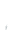 Verificação de quórum – encerramentoVerificação de quórum – encerramentoVerificação de quórum – encerramentoPresençasA reunião foi encerrada às 18h18 com os(as) participantes acima nominados(as). A reunião foi encerrada às 18h18 com os(as) participantes acima nominados(as). A reunião foi encerrada às 18h18 com os(as) participantes acima nominados(as). Emmily Leandro Castro Coordenadora de ATHIS -CAU/RJ